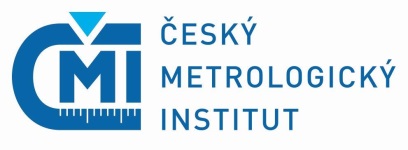 Program přednášek ,,Škola teploty a vlhkosti 2017“ – blok KL-ZKÓD		JMÉNODK	Ing. Dušan Kopecký, Ph.D.FS		Ing. František Staněk, Ph.D.JB		Ing. Jiří BílekJV		Ing. Josef VojtíšekLK		Ing. Lenka KňazovickáLŠ		Ing. Lenka ŠindelářováMV		Ing. Michal VoldánRS		Dr. Ing. Radek Strnad, PhD.TH		Ing. Tereza HruškováOd DoNázevPřednášející23. 5. 2017, kongresový sál23. 5. 2017, kongresový sál23. 5. 2017, kongresový sál23. 5. 2017, kongresový sál8:3010:00Registrace10:0010:15Úvod, přivítání účastníků, organizační pokynyFS, RS10:1511:00Novinky v legislativěFS11:0012:15Základní principy přístrojů - teplotaRS12:1513:00Základní principy přístrojů - vlhkostDK13:0014:00Oběd Kongresový sálKongresový sálKongresový sálKongresový sál14:0014:45Požadavky normy 17025, návaznostLK14:4515:15Postup kalibrace odporových snímačů teplotyMV15:1515:45Postup kalibrace termoelektrických snímačů teplotyRS (LŠ)15:4516:15Postup kalibrace povrchových teploměrůMV16:1516:45Přestávka16:4517:15Jak zjišťovat vlastnosti lázní a pícekRS17:1517:45Jak udržovat info o etalonech (drifty, stability, …)LK17:45Ukončení prvního dne seminářeOd DoNázevPřednášející24. 5. 2017, kongresový sál24. 5. 2017, kongresový sál24. 5. 2017, kongresový sál24. 5. 2017, kongresový sál9:159:45Základ tvorby rozpočtu nejistotRS9:4510:00Výpočet nejistoty kalibrace odporových snímačů teplotyMV10:0010:15Výpočet nejistoty kalibrace termoelektrických snímačů teplotyLŠ10:1511:00Přímoukazující teploměry – jejich kalibrace a výpočet nejistotJV11:0011:20Přestávka11:2011:35Výpočet nejistoty kalibrace povrchových teploměrůMV11:3511:50Úvod do kalibrace vlhkostních měřidelTH11:5012:25Kalibrace měřidel vlhkosti v klimatických komorách a výpočet nejistotJV12:2512:45Kalibrace měřidel vlhkosti v generátorech JB12:4513:45Oběd13:4514:25Externí kalibrace a výpočet nejistotJV14:2515:15Kalibrace bezdotykových měřidel teploty a výpočet nejistoty kalibraceLK15:15Ukončení bloku KL pro začátečníky